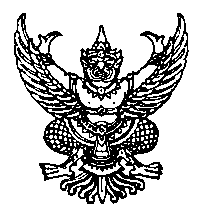 ระเบียบมหาวิทยาลัยธรรมศาสตร์ว่าด้วยการใช้จ่ายเงินอุดหนุนการวิจัยที่ได้รับจากเงินงบประมาณแผ่นดิน (ฉบับที่ ๒) 
พ.ศ. ๒๕๕๑-----------------------------โดยที่เป็นการสมควรปรับปรุงระเบียบว่าด้วยการใช้จ่ายเงินอุดหนุนการวิจัยที่ได้รับจากเงินงบประมาณแผ่นดินให้เหมาะสมอาศัยอำนาจตามความในมาตรา ๑๘ (๑๐) แห่งพระราชบัญญัติมหาวิทยาลัยธรรมศาสตร์ 
พ.ศ. ๒๕๓๑ สภามหาวิทยาลัย จึงตราระเบียบไว้ดังต่อไปนี้ข้อ ๑ ระเบียบนี้เรียกว่า “ระเบียบมหาวิทยาลัยธรรมศาสตร์ ว่าด้วยการใช้จ่ายเงินอุดหนุน
การวิจัยที่ได้รับจากเงินงบประมาณแผ่นดิน (ฉบับที่ ๒)  พ.ศ. ๒๕๕๑”ข้อ ๒ ระเบียบนี้ให้ใช้บังคับตั้งแต่วันถัดจากวันประกาศเป็นต้นไปข้อ ๓ ให้ยกเลิกข้อความในข้อ ๕ แห่งระเบียบระเบียบมหาวิทยาลัยธรรมศาสตร์ ว่าด้วย
การใช้จ่ายเงินอุดหนุนการวิจัยที่ได้รับจากเงินงบประมาณแผ่นดิน พ.ศ. ๒๕๔๙ และใช้ข้อความต่อไปนี้แทน“ข้อ ๕ การดำเนินการเพื่อขออนุมัติเบิกจ่ายเงินให้หน่วยงานเสนอเรื่องขอความสนับสนุนโครงการวิจัยมายังฝ่ายวิจัย โครงการวิจัยใดได้รับอนุมัติเงินจากสำนักงบประมาณแล้ว ให้คณะเสนอขออนุมัติเบิกเงินงวดวิจัยจากคณะกรรมการเมื่อได้รับอนุมัติเบิกเงินงวดวิจัยตามวรรคหนึ่ง ให้คณะนำเงินที่ได้รับเปิดบัญชีเงินฝากประเภทออมทรัพย์ไว้กับธนาคารที่เป็นรัฐวิสาหกิจก่อน โดยระบุชื่อบัญชีตามปีงบประมาณที่ได้รับอนุมัติ ในกรณี
ไม่มีธนาคารที่เป็นรัฐวิสาหกิจซึ่งตั้งอยู่ในพื้นที่ ให้นำฝากธนาคารพาณิชย์ที่คณะกรรมการกำหนดดอกผลที่เกิดจากการฝากเงินตามวรรคก่อนให้คณะนำส่งกองคลังภายใน ๑๔ วัน นับตั้งแต่วันสิ้นปีงบประมาณ”ข้อ ๔ ให้ยกเลิกข้อความในข้อ ๗ แห่งระเบียบระเบียบมหาวิทยาลัยธรรมศาสตร์ ว่าด้วย
การใช้จ่ายเงินอุดหนุนการวิจัยที่ได้รับจากเงินงบประมาณแผ่นดิน พ.ศ. ๒๕๔๙ และใช้ข้อความต่อไปนี้แทน“ข้อ ๗ การจ่ายงวดเงินวิจัยให้คณะจ่ายเงินแก่หัวหน้าโครงการวิจัยเป็น ๓ งวด ดังนี้(๑) งวดแรก เป็นเงินจำนวนร้อยละ ๔๐ ของเงินอุดหนุนการวิจัยที่ได้รับอนุมัติกำหนดจ่ายให้เมื่อคณะได้รับอนุมัติเงินงวดวิจัยตามข้อ ๕ วรรคหนึ่ง(๒) งวดที่สอง เป็นเงินจำนวนร้อยละ ๔๐ ของเงินอุดหนุนการวิจัยที่ได้รับอนุมัติกำหนดจ่ายให้เมื่อส่งรายงานความก้าวหน้าของโครงการวิจัยภายในระยะเวลาที่คณะกรรมการกำหนดขึ้นตามความเหมาะสมของแต่ละโครงการวิจัย(๓) งวดที่สาม เป็นเงินจำนวนร้อยละ ๒๐ ของเงินอุดหนุนการวิจัยที่ได้รับอนุมัติกำหนดจ่ายให้เมื่อจัดส่งรายงานวิจัยฉบับสมบูรณ์และส่งหลักฐานในการเสนอขอตีพิมพ์บทความวิจัยเรียบร้อยแล้ว”ข้อ ๕ ให้ยกเลิกข้อความในข้อ ๑๕ แห่งระเบียบมหาวิทยาลัยธรรมศาสตร์ ว่าด้วยการใช้จ่ายเงินอุดหนุนการวิจัยที่ได้รับจากเงินงบประมาณแผ่นดิน พ.ศ. ๑๕๔๙ และใช้ข้อความต่อไปนี้แทน“ข้อ ๑๕ การประเมินผลงานวิจัยในการพิจารณาผลงานวิจัยตามข้อ ๑๔ คณะกรรมการกำหนดหรืออาจมอบหมายให้คณะกำหนดตัวผู้อ่านซึ่งเป็นผู้ทรงคุณวุฒิในสาขาที่เกี่ยวข้อง เพื่อประเมินผลการวิจัย ถ้าเห็นควรแก้ไขให้หัวหน้าโครงการวิจัยแก้ไข และจัดส่งรายงานวิจัย พร้อมบทความสรุปผลงานวิจัยเพื่อการเผยแพร่จำนวน ๒ ชุด พร้อมแผ่นบันทึกข้อมูลที่บันทึกผลงานวิจัย รหัสผ่าน (ถ้ามี) ต่อคณะกรรมการภายในระยะเวลาที่คณะกรรมการกำหนด”			                	ประกาศ  ณ  วันที่   ๒๙   กันยายน   พ.ศ. ๒๕๕๑					         	      (ดร.สุเมธ ตันติเวชกุล)					                นายกสภามหาวิทยาลัย